RESUMERahul.372021@2freemail.com 	Rahul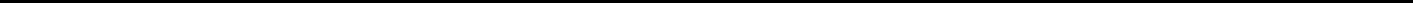 CAREER OBJECTIVESeeking a challenging career to utilize my skills and abilities in the field of sales and marketing official that offer professional growth while being resourceful and flexiblePROFESSIONAL EXPERIENCE1- Company Name : Future Value Retail (I) Ltd.(Big Bazaar Divi.)Designation :Senior team memberIndustry : RetailWorking Period : 31-Jan-2006 to 15 nov2010Territory : Indore (M.P.)2- Company Name : Indore Trading CompanyDesignation : CashierIndustry : WholesaleWorking Period : 01-Feb-2004 to 30-Jan-2006Territory : Indore (M.P.)3. Company Name : RHYTHM HouseDesignation : Sales PersonIndustry : RetailWorking Period : 10-Dec-2001 to 30-July-2002EDUCATIONAL QUALIFICATIONH .S.C. with 68.44%COMPUTER  KNOWLEDGE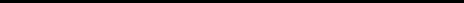 MS Office, Tally, Fox Pro & Retail Enterprise Manager & Sap.Previous job profile-:Worked in sap. set mrp and cost price of product . Maintained all register related to stock in wording and out wording Handle all in wording of all Food and Non-food received goods and out wording of damage and expired stock.Achievements-: Won the highest billing awardCurrant Job profile-: Doing my own wholesale business in stationery filed..PERSONAL INFORMATIONDate of Birth : 31-Jan-1985Language Known : Hindi & EnglishMarital Status : marriedNationality : IndianHobbies :  Listing MusicSELF ASSESSMENTExtremely creative & passionate in work willing to learn through experience. Excellent team Sprite to well with professional team and make valuable contribution. Strong belief in high degree of integrity and honesty at work placeDECLARATION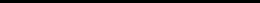 The above information is true and corrects the best of my knowledge.